  THE BRITISH STUDIO  inscription 2014 / 2015 (document TBS)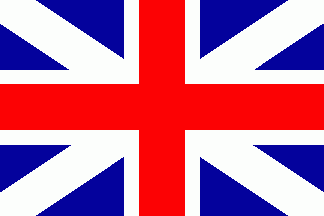 Nom :          	Prénom :       	 Age :                 	Classe : Adresse :   Adresse courriel : Téléphone :		                               Mobile :    Plusieurs formules « tout en anglais »*    Immersion en douceur sur toute l'année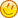  en GROUPES (enfants et collégiens) (early birds)   1H : speaking / listening skills  en priorité puis reading / writing skills (primaires A1)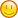 O  Mercredi matin :    O 9.00 – 10.00 O 10.00 -11.00    O   11.00-12.00 O  Samedi matin :    O 10.00 -11.00    O   11.00-12.00  O 13.00 -14.00O  Mercredi  Après-midi :  O   14.30-15.30  O 17.30 – 18.30...........................  Proposition d’horaires ( autres jours / autres heures) ?  O ……………………………………………………………………  séance de 1 heure par semaine soit : 333 Euros 
      1H hebdo  : speaking / listening/ reading/ writing skills (collège A2/ B1)                  séance de 1 heure par semaine soit : 440 Euros  Mercredi O 13.30 -14.30     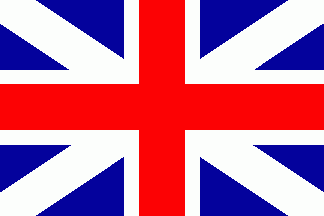 Horaires à définir  à la rentrée…………………………………….  ou Proposition d’horaires (soirs de la semaine, samedi )?  O   ............................................................STAGES en GROUPES  (early birds)Pendant les vacances scolaires : 10 heures sur 5 joursO 10h- 12h       PRIMAIRES 95 EurosO 13.30-15.30  COLLEGIENS 140 EurosO15.30-17.30  LYCEENS 140 EurosPendant les vacances, les notions abordées en classe se revoient en utilisant d’autres supports (jeux, activités culinaires, power point etc...)   EN INDIVIDUEL (enfants/ jeunes/ adultes) (early birds)      EMPLOI DU TEMPS ET OBJECTIFS personnalisés  ”One to one ”O 1h hebdomadaire     880 Euros.............................................................................................O 1h tous les 15 j :       480 Euros ..............................................................................................O  forfait 10 h.           .  305 Euros ..... ou heure individuelle     35 Euros le ................à....hSTAGE INTENSIF en individuel (Enfant /Adulte) (early birds)Horaires à la carte pendant vacances scolaires :    305 Euros les dix heures ou 35 Euros / hLes paiements par chèques sont échelonnés en plusieurs fois sans frais mais donnés au moment de l’inscription. * Il s'agit d'un forfait pour l'année (avec absences de votre enfant comprises)* Pour ceux qui font confiance au "British Studio" depuis ses débuts... bientôt 8 ans, des tarifs sont adaptés en fonction de la fidélité   10 Euros de réduction par année de fidélité ou cadeau valeur égale ou supérieure. Merci à tous ceux qui favorisent les contacts ! Pas de réduction sur le forfait 10h.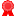 10 euros de réduction par inscription recommandée ou parrainage (cadeau valeur égale ou sup.)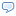 (early birds) veut dire tarif spécial jusqu’au 30 juin 2014AUTORISATION SANTE / DROIT à l’IMAGEJe,  soussigné(e), ………………parent de ……………………… , autorise les enseignants du British Studio à prendre  les dispositions nécessaires si l’état de santé de mon enfant le nécessite. Je m’assure d’être joignable  en cas de besoin pendant la durée de la séance : ………………….. ou à le redonner sur place, sur demande.J’autorise mon enfant à rentrer seul / à ne pas rentrer seul (rayer la mention inutile). J’autorise The British Studio Je n’autorise pas The British Studio  à utiliser les photos prises de mon enfant dans le cadre des activités pour un but à caractère commercial, publicitaire ou pédagogique. Je m’assure de visiter le blog régulièrement pour signaler toute photo à retirer (malgré l’autorisation présente).Je reconnais qu’il s’agit d’un forfait avec les absences comprises de mon enfant (sauf situation exceptionnelle) et accepte les remplacements proposés si cela relève d’une absence d’un  enseignant du British Studio.Fait à ………………………. pour l’année scolaire 2014/2015